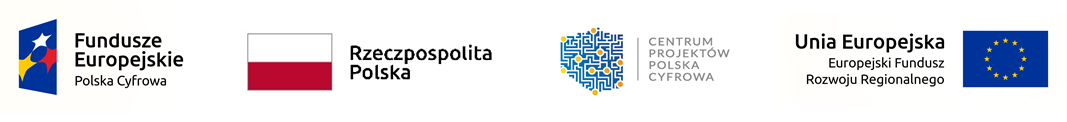 IP.271.2.4.2022Zamawiający:Gmina Trzebielul. Żarska 4168-212 TrzebielSPECYFIKACJAWARUNKÓW ZAMÓWIENIA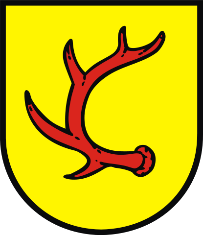 Przedmiot zamówienia:Dostawa sprzętu i oprogramowania w ramach projektu grantowego "Cyfrowa Gmina"Część II Postępowanie IIZatwierdził:Wójt Gminy Trzebiel/-/ Tomasz SokołowskiTrzebiel, dnia 09.09.2022 r.Specyfikacja Warunków zamówienia zwana dalej „SWZ” lub specyfikacją zawiera:I Instrukcję dla WykonawcówII Formularz dotyczący Oferty, formularze dotyczące wykazania braków podstaw do wykluczenia Wykonawcy oraz spełniania przez Wykonawcę warunków udziału w postępowaniuIII Projekt umowy w sprawie zamówienia publicznego wraz z załącznikamiIV Opis przedmiotu zamówieniaI Instrukcję dla Wykonawców1 ZAMAWIAJĄCY Gmina Trzebielul. Żarska 4168-212 Trzebiel numer telefonu: 68 375 68 22adres poczty elektronicznej: gmina@trzebiel.plskrzynka EPUAP 331tb6tmt4/SkrytkaESPNIP: 928 207 80 63godziny pracy zamawiającego: poniedziałek -piątek od 7:00-15:002 STRONA INTERNETOWA PROWADZONEGO POSTĘPOWANIAIlekroć w Specyfikacji Warunków Zamówienia lub przepisach o zamówieniach publicznych mowa jest o stronie internetowej prowadzonego postępowania należy przez to rozumieć stronę internetową zamawiającego: https://bip.trzebiel.pl/ ( zakładka „zamówienia publiczne”).Zmiany i wyjaśnienia SWZ oraz inne dokumenty zamówienia bezpośrednio związane z postępowanie o udzielenie zamówienia dostępne będą na tej stronie internetowej.3 TRYB UDZIELENIA ZAMÓWIENIA 3.1 Postępowanie o udzielenie zamówienia prowadzone jest w trybie podstawowym przewidzianym w art. 275 pkt 1 ustawy z dnia 11 września 2019 r. Prawo zamówień publicznych ( Dz. U. z 2021 r. poz. 1129 ze zm.) zwanej dalej ustawą Pzp.3.2. Zamawiający wybierze najkorzystniejszą ofertę bez negocjacji.3.3 Szacunkowa wartość przedmiotu zamówienia nie przekracza progów unijnych o jakich mowa w art. 3 ustawy Pzp.  4 OPIS PRZEDMIOTU ZAMÓWIENIA4.1 Przedmiotem zamówienia jest dostawa komputerów z oprogramowaniem, dostawa Ap Wi-Fi, NAS wraz z dyskami i UPS-em oraz opracowanie wzorów dokumentów elektronicznych CRWDE w ramach projektu „Cyfrowa Gmina”.4.2. Na realizację przedmiotowego zamówienia Zamawiający otrzymał grant nr 4100/2/2022 w ramach Programu Operacyjnego Polska Cyfrowa na lata 2014-2020 Osi Priorytetowej V Rozwój cyfrowy JST oraz wzmocnienie cyfrowej odporności na zagrożenia REACT-EU działania 5.1 Rozwój cyfrowy JST oraz wzmocnienie cyfrowej odporności na zagrożenia dotycząca realizacji projektu grantowego „Cyfrowa Gmina” o numerze POPC.05.01.00-00-0001/21-00.4.3 Szczegółowy opis przedmiotu zamówienia zawarty jest w Specyfikacji technicznej stanowiącej Część IV do SWZ. 4.4 Wymagania dodatkowe:1) Sprzęt musi pochodzić z autoryzowanego przez jego producenta kanału dystrybucji w UE i nie może być obciążony uprzednio nabytymi prawami podmiotów trzecich (subdystrybucja, niezależni brokerzy) oraz musi być przeznaczony do sprzedaży i serwisu na rynku polskim.2) Zamawiający zastrzega sobie prawo do sprawdzenia legalności dostawy bezpośrednio u polskiego przedstawiciela producenta w szczególności ważności i zakresu uprawnień licencyjnych oraz gwarancyjnych.3) Sprzęt musi być fabrycznie nowy, nie może być refabrykowany, nie może posiadać jakichkolwiek znamion użytkowania, itp.4) Zamawiający sprawdzi spełnienie powyższych warunków w polskim biurze producenta na podstawie numeru seryjnego urządzenia – w przypadku niezgodności deklaracji Wykonawcy z opinią producenta Zamawiający odmówi odbioru przedmiotu zamówienia, jako niezgodnego ze specyfikacją istotnych warunków zamówienia5) Adres dostawy przedmiotu zamówienia oraz wykonania usług szkoleniowych: Urząd GminyTrzebiel, ul. Żarska 41,  68-212 Trzebiel. O terminie dostawy oraz szkoleń Wykonawca zobowiązany jest zawiadomić Zamawiającego co najmniej z 3-dniowym wyprzedzeniem.6) Wykonawca zobowiązuje się dostarczyć przedmiot zamówienia oraz wykonać usługi szkoleniowe na własny koszt i ryzyko w miejscu wskazanym przez Zamawiającego.7) Wykonawca udzieli 24 miesięcznej gwarancji na sprzęt określony w części I, III i III zamówienia.4.5 Wykonawca zobowiązuje się do prawidłowego wykonania przedmiotu zamówienia, zgodnie z wymaganiami określonymi w Specyfikacji Warunków Zamówienia i postanowieniami projektu umowy oraz zasadami wiedzy technicznej, zasadami należytej staranności oraz obowiązującymi normami i przepisami.4.5 Wskazane przez Zamawiającego nazwy własne producentów nie są wiążące dla Wykonawcy i należy je traktować jako przykładowe do określenia parametrów i wymogów technicznych. Przyjęte typy materiałów i urządzeń (wskazane w specyfikacji technicznej) zostały użyte wyłącznie przykładowo, w celu opisania przedmiotu zamówienia. Wykonawca uprawniony jest do przedstawienia w ofercie materiałów i urządzeń równoważnych, o nie gorszych parametrach, wskazanych w opisie przedmiotu zamówienia. Wykonawca powinien określić ich parametry, celem wykazania, że spełniają warunki określone w opisie przedmiotu zamówienia. Rozwiązania równoważne zgodnie ze swoją definicją, muszą posiadać parametry oraz spełniać standardy nie gorsze niż produkty podane przykładowo. Do wskazanych w dokumentacji znaków towarowych, patentów lub pochodzenia zastosowanie ma określenie „lub równoważne", co oznacza, że Wykonawca może użyć innych produktów niż określone w dokumentacji, jednakże wyłącznie pod warunkiem, ze posiadają one tożsamy charakter użytkowy (tożsamość funkcji) oraz, że zapewnią uzyskanie parametrów technicznych oraz bezpieczeństwa użytkowania nie gorszych od założonych w wyżej wymienionych dokumentach po uzyskaniu akceptacji Zamawiającego. W miejscu, gdzie Zamawiający dokonuje opisu przedmiotu zamówienia za pomocą norm, aprobat, specyfikacji technicznych i systemów odniesienia, o których mowa w art. 99 ust. 3-5 ustawy Pzp Zamawiający, dopuszcza rozwiązania równoważne opisywanym.Udowodnienie równoważności leży po stronie Wykonawcy.4.14 Oznaczenie wg wspólnego słownika CPV:30200000-1 - urządzenia komputerowe48900000-7 - różne pakiety oprogramowania i systemy komputerowe48800000-6 - systemy i serwery informacyjne30213300-8 Komputer biurkowy32420000-3 Urządzenia sieciowe48000000-8 Pakiety oprogramowania i systemy informatyczne48822000-6 Serwery komputerowe80510000-2 Usługi szkolenia specjalistycznego72000000-5 - Usługi informatyczne: konsultacyjne, opracowywania oprogramowania, internetowe i wsparcia5 WIZJA LOKALNA Zamawiający nie przewiduje przeprowadzenia wizji lokalnej oraz sprawdzenia przez wykonawcę dokumentów niezbędnych do realizacji zamówienia dostępnych na miejscu u zamawiającego.6 INFORMACJE DOTYCZĄCE OFERT WARIANTOWYCHZamawiający nie dopuszcza możliwości złożenia oferty wariantowej.7  OPIS CZĘŚCI ZAMÓWIENIA7.1 Zamawiający udziela zamówienia w częściach, w których każda stanowi przedmiot odrębnego postępowania. 7.2 Przedmiotowe zamówienie podzielone jest na 4 części:Część I Dostawa Ap Wi-FiCześć II Dostawa serwera NAS wraz z dyskami oraz UPS-emCzęść III Dostawa komputerów i monitorówCzęść IV Opracowanie wzorów dokumentów elektronicznych 7.3 Zamawiający dopuszcza możliwości składania oferty częściowej dla jednej lub wszystkich części zamówienia.8 PRZEDMIOTOWE ŚRODKI DOWODOWE Zamawiający nie wymaga złożenia przedmiotowych środków dowodowych.9 TERMIN WYKONANIA ZAMÓWIENIACześć I, II i III: Zamawiający wymaga, aby zamówienie zostało wykonane w terminie nie dłuższym niż do 100 dni kalendarzowych od daty podpisania umowy. Termin wykonania zamówienia stanowi kryterium oceny ofert. Ostateczny termin wykonania zamówienia będzie zgodny z oświadczeniem wskazanym w ofercie Wykonawcy z którym zostanie zawarta umowa.Część IV: Zamówienie należy wykonać w 5 miesięcy od daty zawarcia umowy.10 PROJEKTOWANE POSTANOWIENIA UMOWYProjektowanie postanowienia umowy w sprawie zamówienia publicznego zawiera wzór umowy, który stanowi załącznik do niniejszej specyfikacji warunków zamówienia (SWZ).11 INFORMACJE O ŚRODKACH KOMUNIKACJI ELEKTRONICZNEJ, PRZY UŻYCIU KTÓRYCH ZAMAWIAJĄCY BĘDZIE KOMUNIKOWAŁ SIĘ Z WYKONAWCAMI, ORAZ INFORMACJE O WYMAGANAIACH TECHNICZNYCH I ORGANIZACYJNYCH SPORZĄDZANIA, WYSYŁANIA I ODBIERANIA KORESPONDENCJI ELEKTRONICZNIE 11.1.	Informacje ogólne:1) postępowanie prowadzone jest w języku polskim;2) w postępowaniu o udzielenie zamówienia komunikacja między Zamawiającym a Wykonawcami  odbywa się przy użyciu miniPortalu, który dostępny jest pod adresem https://miniportal.uzp.gov.pl, ePUAP-u dostępnego po adresem https://epuap.gov.pl/wps/portal; 3) w postępowaniu Zamawiający dopuszcza również komunikację między Zamawiającym,  a Wykonawcami za pomocą poczty elektronicznej. Zamawiający wyznacza do kontaktu z Wykonawcami: Pani Monika Delejowska zamowienia@trzebiel.pl4) Wykonawca zamierzający wziąć udział w postępowaniu o udzielenie zamówienia publicznego, musi posiadać konto na ePUAP. Wykonawca posiadający konto na ePUAP ma dostęp do następujących formularzy: „Formularz do złożenia, zmiany, wycofania oferty lub wniosku” oraz „Formularza do komunikacji”;5) wymagania techniczne i organizacyjne wysyłania i odbierania dokumentów elektronicznych, elektronicznych kopii dokumentów i oświadczeń oraz informacji przekazywanych przy ich użyciu opisane zostały w Regulaminie korzystania z miniPortalu oraz Warunkach korzystania z elektronicznej platformy usług administracji publicznej (ePUAP);6) Zamawiający dopuszcza przesyłanie danych w formatach dopuszczonych odpowiednimi przepisami prawa tj. m.in.: .doc, .docx, .txt, .xls, .xlsx, .ppt, .csv, .pdf, .jpg,.png, .tif, .dwg, .zip, przy czym Zamawiający zaleca wykorzystywanie plików w formacie .pdf. Maksymalny rozmiar plików przesyłanych za pośrednictwem dedykowanych formularzy: „Formularz złożenia, zmiany, wycofania oferty lub wniosku” i „Formularz  do komunikacji” wynosi 150MB;7) za datę przekazania oferty, wniosków, zawiadomień, dokumentów elektronicznych, oświadczeń lub elektronicznych kopii dokumentów lub oświadczeń oraz innych informacji, przekazanych w sposób o którym mowa w pkt. 2 przyjmuje się datę ich przekazania na ePUAP;8) dane postępowania można wyszukać również na liście wszystkich postępowań na miniPortalu klikając wcześniej opcję „Dla Wykonawców” lub ze strony głównej z zakładki Postępowania;9) zalecenia Zamawiającego odnośnie kwalifikowanego podpisu elektronicznego:- dla dokumentów w formacie „PDF” zaleca się podpis formatem PAdES,- dokumenty w formacie innym niż „PDF” zaleca się podpisywać formatem XAdES;10)  w przypadku przekazywania w postępowaniu dokumentu elektronicznego w formacie poddającym dane kompresji, opatrzenie pliku zawierającego skompresowane dokumenty kwalifikowanym podpisem elektronicznym, podpisem  zaufanym lub podpisem osobistym jest równoznaczne z opatrzeniem wszystkich dokumentów zawartych w tym pliku podpisem kwalifikowanym, podpisem zaufanym lub podpisem osobistym.11.2.	Złożenie oferty 1) Wykonawca składa ofertę za  pośrednictwem Formularza do złożenia, zmiany, wycofania oferty lub wniosku dostępnego na ePUAP i udostępnionego również na miniPortalu. Adres skrzynki  ePUAP Zamawiającego do złożenia oferty: 331tb6tmt4/SkrytkaESP. Funkcjonalność do zaszyfrowania oferty przez Wykonawcę jest dostępna dla Wykonawców na miniPortalu, w szczegółach danego postępowania; 2) oferta powinna być sporządzona w języku polskim. W formularzu oferty Wykonawca zobowiązany jest podać adres skrzynki ePUAP oraz adres e-mail, na których prowadzona będzie korespondencja związana z postępowaniem;3) ofertę składa się, pod rygorem nieważności, w formie elektronicznej lub w postaci elektronicznej opatrzonej podpisem zaufanym lub podpisem osobistym;4) sposób złożenia oferty, w tym zaszyfrowania oferty opisany został w „Instrukcji użytkownika”, dostępnej na stronie: https://miniportal.uzp.gov.pl/. W celu prawidłowego złożenia oferty, wykonawcy powinni posługiwać się 32 znakowym identyfikatorem postępowania z miniPortalu. W sytuacji, w której Wykonawca składając ofertę przez miniPortal, wprowadzi w formularzu inny identyfikator postępowania niż wskazany w miniPortalu, oferta taka nie będzie widoczna na liście złożonych ofert i nie będzie możliwości na jej odszyfrowanie.5) jeżeli dokumenty elektroniczne, przekazywane przy użyciu środków komunikacji elektronicznej, zawierają informacje stanowiące tajemnicę przedsiębiorstwa w rozumieniu przepisów ustawy z dnia 16 kwietnia 1993 r. o zwalczaniu nieuczciwej konkurencji (Dz. U. z 2020 r. poz. 1913), wykonawca, w celu utrzymania w poufności tych informacji, przekazuje je w wydzielonym i odpowiednio oznaczonym pliku, wraz z jednoczesnym zaznaczeniem polecenia „Załącznik stanowiący tajemnicę przedsiębiorstwa” a następnie wraz z plikami stanowiącymi jawną część należy ten plik zaszyfrować;6) zmiana lub wycofanie oferty następuje za pośrednictwem „Formularza do złożenia, zmiany, wycofania oferty lub wniosku” dostępnego na ePUAP i udostępnionego również na miniPortalu. Sposób wycofania lub zmiany oferty został opisany w „Instrukcji użytkownika” dostępnej na miniPortalu.11.3.	Sposób komunikowania się Zamawiającego z Wykonawcami (nie dotyczy składania ofert) 1) w postępowaniu o udzielenie zamówienia komunikacja pomiędzy Zamawiającym, a Wykonawcami w szczególności składanie oświadczeń, wniosków (innych niż wskazanych w pkt 11.2), zawiadomień oraz przekazywanie informacji odbywa się elektronicznie za pośrednictwem dedykowanego formularza: „Formularz do komunikacji” dostępnego na ePUAP oraz udostępnionego przez miniPortal;2) Zamawiający może również komunikować się z Wykonawcami za pomocą poczty elektronicznej, email: zamowienia@trzebiel.pl ;3) dokumenty elektroniczne, składane są przez Wykonawcę za  pośrednictwem Formularza do komunikacji jako załączniki. Zamawiający dopuszcza również możliwość składania dokumentów elektronicznych  za pomocą poczty elektronicznej, na wskazany w pkt 2 adres email. Sposób sporządzenia dokumentów elektronicznych musi być zgodny z wymaganiami określonymi w rozporządzeniu Prezesa Rady Ministrów z dnia 30 grudnia 2020 r. w sprawie sposobu sporządzania i przekazywania informacji oraz wymagań technicznych dla dokumentów elektronicznych oraz środków komunikacji elektronicznej w postępowaniu o udzielenie zamówienia publicznego lub konkursie (Dz. U. z 2020 poz. 2452) oraz rozporządzeniu Ministra Rozwoju, Pracy i Technologii z dnia 23 grudnia 2020 r. w sprawie podmiotowych środków dowodowych oraz innych dokumentów lub oświadczeń, jakich może żądać zamawiający od wykonawcy (Dz. U. z 2020 poz. 2415).12 TERMIN ZWIĄZANIA Z OFERTĄ12. 1. Wykonawca jest związany ofertą do upływu terminu określonego datą w dokumentach zamówienia, jednak nie dłużej niż 30 dni, od dnia upływu terminu składania ofert, przy czym pierwszym dniem terminu związania ofertą jest dzień, w którym upływa termin składania ofert tj. do dnia 18.10.2022 r.12.2. W przypadku gdy wybór najkorzystniejszej oferty nie nastąpi przed upływem terminu związania z ofertą określonego w dokumentach zamówienia, zamawiający przed upływem terminu związania z ofertą określonego w dokumentach zamówienia, zwraca się jednokrotnie do wykonawców o wyrażeni zgody na przedłużenie tego terminu o wskazany przez niego okres, nie dłuższy niż 30 dni.12.3. Przedłużenie terminu związania z ofertą o którym wyżej mowa, wymaga złożenia przez wykonawcę pisemnego oświadczenia o wyrażenie zgody na przedłużenie terminu związania z ofertą.13 OPIS SPOSOBU PRZYGOTOWANIA OFERTY   13.1 Wykonawca może złożyć tylko jedną ofertę. Wykonawca występujący wspólnie z innym wykonawcą, nie może składać oferty jako samodzielny wykonawca lub występować  wspólnie z jakimkolwiek innym wykonawcą w postępowaniu.13.2 Do oferty należy dołączyć wszystkie wymagane SWZ dokumenty.13.2 Do oferty należy dołączyć załącznik stanowiący cześć IV SWZ.13.3 Oferta składana elektronicznie musi zostać podpisana elektronicznym podpisem kwalifikowanym, podpisem zaufanym lub podpisem osobistym.    13.4 Oświadczenie, o którym mowa w art. 125 ust. 1 sporządza się pod rygorem nieważności, w postaci lub formie elektronicznej i opatruje się odpowiednio podpisem elektronicznym, podpisem zaufanym lub podpisem osobistym i składa się wraz z ofertą.13.5 Zgodnie z art. 18 ust.3 ustawy Pzp, nie ujawnia się informacji stanowiących tajemnicę przedsiębiorstwa, w rozumieniu przepisów o zwalczaniu nieuczciwej konkurencji. Jeżeli wykonawca, nie    później niż w terminie składania ofert, w sposób niebudzący wątpliwości zastrzegł, że nie mogą być one udostępnione oraz wykazał, załączając stosowne wyjaśnienia, iż zastrzeżone informacje stanowią tajemnicę przedsiębiorstwa. 13.6 Ceny oferty muszą zawierać wszystkie koszty, jakie musi ponieść wykonawca, aby zrealizować zamówienie z najwyższą starannością.13.7 Dokumenty i oświadczenia składane przez wykonawcę powinny być w języku polskim. W przypadku załączenia dokumentów sporządzony w innym języku, wykonawca zobowiązany jest załączyć tłumaczenie na język polski.13.8 Oferta oraz pozostałe oświadczenia i dokumenty, dla których zamawiający określił wzory w formie formularzy, powinny być sporządzone zgodnie z tymi wzorami, co do ich treści.14 SPOSÓB ORAZ TERMIN SKŁADANIA OFERT14.1 Ofertę wraz z załącznikami należy przygotować oraz złożyć zgodnie z wytycznymi opisanymi w rozdziale 13 SWZ.14.2 Do oferty należy dołączyć wszystkie wymagane SWZ dokumenty- oświadczenia i specyfikację techniczną ( Część IV)14.3 Ofertę należy złożyć w terminie: do dnia 19.09.2022 r. do godz. 10:00 za pośrednictwem Formularza do złożenia oferty dostępnego na ePUAP i udostępnionego również na miniPortalu na adres skrzynki ePUAP: skrzynka EPUAP: 331tb6tmt4/SkrytkaESP.14.4 Oferta może być złożona tylko do upływu terminu składania ofert.14.5 O ważności oferty decyduje dokładny czas generowany według czasu lokalnego serwera synchronizowanego zegarem Głównego Urzędu Miar.14.6 Do upływu terminu składania ofert wykonawca może wycofać ofertę.14.7 Zamawiający odrzuca ofertę jeżeli została złożona po terminie składania ofert.14.8 Wykonawca nie może skutecznie wycofać oferty, ani wprowadzić zmian w treści oferty po upływie terminu składania ofert.15 TERMIN OTWARCIA OFERT15.1 Otwarcie ofert następuje niezwłocznie po upływie terminu składania ofert, nie później niż następnego dnia po dniu, w którym upłynął termin składania ofert tj. 19.09.2022 r. o godz. 10:30.15.2 Jeżeli otwarcie ofert następuje przy użyciu systemu teleinformatycznego, w przypadku awarii tego systemu, która powoduje brak możliwości otwarcia ofert w terminie określonym przez zamawiającego, otwarcie ofert następuje niezwłocznie po usunięciu awarii. 15.3 Zamawiający poinformuje o zmianie terminu otwarcia ofert na stronie internetowej prowadzonego postępowania.15.4 Zamawiający, najpóźniej przed otwarciem ofert, udostępnia na stronie prowadzonego postępowania informację o kwocie, jaką zamierza przeznaczyć na sfinansowanie zamówienia.15.5 Zamawiający, niezwłocznie po otwarciu ofert, udostępnia na stronie internetowej prowadzonego postępowania, informację o:1) nazwach, albo imionach i nazwiskach oraz siedzibach lub miejscach prowadzonej działalności gospodarczej lub miejscach zamieszkania wykonawców, których oferty zostały otwarte;2) cenach lub kosztach zawartych w ofertach.15.6 Zgodnie z Ustawą Prawo Zamówień Publicznych Zamawiający nie ma obowiązku przeprowadzenia jawnej sesji otwarcia ofert w sposób jawny z udziałem Wykonawców lub transmitowania sesji otwarcia ofert za pośrednictwem elektronicznych narzędzi do przekazu wideo on-line, a jedynie ma takie prawo. 16 WADIUM16.1 Zamawiający nie wymaga wniesienia wadium. 17   KRYTERIA OCENY OFERT  17.1 Kryteriami oceny ofert dla części I, II i III są:Cena oferty brutto -60 %Termin dostawy – 40%W trakcie oceny kolejno rozpatrywanym i ocenianym ofertom przyznawane są punkty za powyższe kryteria według następujących zasad:Kryterium cena           cena najniższa bruttoC = ------------------------------------------------    x 60 pkt        cena oferty ocenianej brutto2)	Termin dostawy  Każda z ważnych ofert będzie punktowana w zakresie kryterium „termin dostawy” na podstawie oświadczenia zawartego w ofercie Wykonawcy o terminie dostawy przedmiotu zamówienia w danej części, wyrażonego w dniach kalendarzowych, liczonych od dnia podpisania umowy, poprzez przydzielenie odpowiedniej punktacji:- za termin dostawy od 91 do 100 dni kalendarzowych – otrzyma 0 pkt,- za termin dostawy od 81 do 90 dni kalendarzowych – otrzyma 10 pkt,- za termin dostawy od 71 do 80 dni kalendarzowych – otrzyma 20 pkt,- za termin dostawy od 61 do 70 dni kalendarzowych – otrzyma 30 pkt,- za termin dostawy krótszy bądź równy 60 dni kalendarzowych – otrzyma 40 pkt.Wykonawca może zadeklarować termin wykonania przedmiotu zamówienia z przedziału pomiędzy 60 a 100 dni kalendarzowych, licząc od dnia podpisania umowy. UWAGI: Jeżeli Wykonawca złoży w treści swojej oferty oświadczenie w kwestii terminu wykonania przedmiotu zamówienia odmiennie od oczekiwanego przez Zamawiającego tj. ponad termin maksymalny, czyli 100 dni kalendarzowych doprowadzi swoją ofertę do merytorycznej niezgodności z treścią SWZ (przesłanka odrzucenia oferty zgodnie z art. 226 ust. 1 pkt 5 ustawy Pzp). W przypadku braku złożenia przez Wykonawcę w swojej ofercie – oświadczenia woli w przedmiocie ilości dni, którą przewiduje na wykonanie przedmiotu zamówienia, Zamawiający przyjmie do oceny maksymalny termin tj. 100 dni.Jeżeli natomiast Wykonawca zadeklaruje termin wykonania przedmiotu zamówienia krótszy niż minimalny, czyli 60 dni dla potrzeb porównania i oceny ofert, zostanie przyjęty termin 60 dni od dnia podpisania umowy, natomiast zadeklarowany termin zostanie wpisany do umowy.Za najkorzystniejszą zostanie uznana oferta Wykonawcy, który spełni wszystkie postawione w niniejszej Specyfikacji warunki oraz uzyska łącznie największą liczbę punktów stanowiących sumę punktów przyznanych w ramach każdego z podanych kryteriów, wyliczonych zgodnie z poniższym wzorem:P=C+TDgdzie:P- liczba punktów przyznanych badanej ofercie,C- liczba punktów uzyskanych przez badaną ofertę w kryterium „Cena”,Td- liczba punktów uzyskanych przez badaną ofertę w kryterium „Termin dostawy”Maksymalna łączna liczba punktów jaką może uzyskać Wykonawca wynosi – 100 pkt.17.2. Kryteriami oceny ofert dla części IV są:Cena oferty brutto – 60% Okres gwarancji – 40 %Ocena ofert zostanie przeprowadzona w oparciu o przedstawione wyżej kryteria oraz ich wagi. Oferty oceniane będą punktowo. Maksymalną ilość punktów, jaką po uwzględnieniu wag, może osiągnąć oferta, wynosi 100 pkt, tj.:− za najkorzystniejszą cenę - 60 pkt,− za najdłuższy okres gwarancji: 40 pkt.W trakcie oceny kolejno rozpatrywanym i ocenianym ofertom przyznawane są punkty za powyższe kryteria według następujących zasad:Kryterium – cena            cena najniższa bruttocena = ------------------------------------------  x 60 pkt             cena oferty ocenianej bruttoKryterium – okres gwarancjiPunkty w tym kryterium będą przyznawane w następujący sposób:Okres gwarancji badanej ofertyPunktacja dla danej oferty według kryterium „Okres gwarancji”24 miesiące - 20 pkt36 miesiące - 40 pktPrzez „okres gwarancji” należy rozumieć oferowany przez Wykonawcę okres gwarancji jakości na przedmiot zamówienia (liczonych w miesiącach), licząc od daty odbioru ostatecznego (końcowego. Minimalny, wymagany przez Zamawiającego okres gwarancji wynosi 24 miesiące.Zaoferowanie krótszego okresu gwarancji spowoduje odrzucenie oferty na podstawie art. 226 ust.1 pkt. 5 ustawy Pzp.Za najkorzystniejszą zostanie uznana oferta Wykonawcy, który spełni wszystkie postawione w niniejszej Specyfikacji warunki oraz uzyska łącznie największą liczbę punktów stanowiących sumę punktów przyznanych w ramach każdego z podanych kryteriów, wyliczonych zgodnie z poniższym wzorem:P=C+Dgdzie:P- liczba punktów przyznanych badanej ofercie,C- liczba punktów uzyskanych przez badaną ofertę w kryterium „Cena”,D- liczba punktów uzyskanych przez badaną ofertę w kryterium „Okres gwarancji”Maksymalna łączna liczba punktów jaką może uzyskać Wykonawca wynosi – 100 pkt.17.3 Punkty przyznawane ofertom w poszczególnych kryteriach będą liczone z dokładnością do dwóch miejsc po przecinku na końcu wykonanego działania. Najwyższa liczba punktów wyznaczy najkorzystniejszą ofertę.17.4 Jeżeli nie będzie można dokonać wyboru oferty najkorzystniejszej ze względu na to, że dwie lub więcej ofert przedstawia taki sam bilans ceny i pozostałych kryteriów oceny ofert, Zamawiający spośród tych ofert dokona wyboru oferty z najniższą ceną.18  SPOSÓB OBLICZENIA CENY18.1 Cena oferty winna być wyrażona w złotych polskich (PLN), w złotych polskich będą prowadzone również rozliczenia pomiędzy zamawiającym, a wykonawcą.18.2 Cena oferty powinna zostać wyliczona przez Wykonawcę w oparciu o całkowity zakres prac przedstawiony w opisie przedmiotu zamówienia. Uznaje się, że cena oferty w całości pokrywa wynagrodzenie Wykonawcy.18.3 Cena może być tylko jedna za oferowany przedmiot zamówienia, nie dopuszcza się wariantowości cen.18.4 Cenę podaną w ofercie należy zaokrąglać do dwóch miejsc po przecinku, zgodnie z zasadą, że końcówkę poniżej 0,5 grosza należy pominąć, a końcówkę 0,5 grosza i wyższa należy zaokrąglić do 1 grosza.18.5 Cena oferty musi obejmować wszystkie koszty i składniki związane z realizacją zamówienia wynikająca bezpośrednio z SWZ, opisu przedmiotu zamówienia oraz kosztów niezbędnych prac do zrealizowania przedmiotu zamówienia, a nie wymienionych w dokumentach, których wykonanie jest konieczne dla prawidłowego i kompleksowego wykonania zamówienia.18.6 Jeżeli złożona została oferta, której wybór prowadziłby do powstania u Zamawiającego obowiązku podatkowego zgodnie z ustawą z dnia 11 marca 2004 r. o podatku od towarów i usług ( Dz. U. z 2020 r. poz. 106 ze zm.), dla celów zastosowania kryterium ceny lub kosztu Zamawiający dolicza do przedstawionej w tej ofercie ceny kwotę podatku od towarów i usług, którą miałby obowiązek rozliczyć. W ofercie wykonawca ma obowiązek:1) poinformowania Zamawiającego, że wybór jego oferty będzie prowadził do powstania u Zamawiającego obowiązku podatkowego;2) wskazania nazwy (rodzaju) towaru lub usługi, których dostawa lub świadczenie będą prowadziły do powstania obowiązku podatkowego; 3) wskazania wartości towaru lub usługi objętego obowiązkiem podatkowym Zamawiającego, bez kwoty podatku;4) wskazania stawki podatku od towarów i usług, która zgodnie z wiedzą Wykonawcy, będzie miała zastosowanie.18.7 Wzór formularza oferty został opracowany przy założeniu, iż wybór oferty nie będzie prowadzić do powstania u Zamawiającego obowiązku podatkowego w zakresie podatku VAT. W przypadku gdy Wykonawca zobowiązany jest złożyć oświadczenie o powstaniu u Zamawiającego obowiązku podatkowego, to winien odpowiednio zmodyfikować formularz.            19. INFORMACJE O FORMALNOŚCIACH, JAKICH NALEŻY DOPEŁNIĆ PO WYBORZE OFERTY W CELU ZAWARCIA UMOWY19.1 W przypadku, gdy oferta zostanie wybrana jako najkorzystniejsza oferta Wykonawców wspólnie ubiegających się o udzielenie zamówienia, Wykonawca przed podpisaniem umowy na wezwanie Zamawiającego przedłoży kopię umowy regulującą współpracę tych Wykonawców, w której m. in. Zostanie określony pełnomocnik uprawniony do kontaktów z Zamawiającym oraz do wystawiania dokumentów związanych z płatnościami. 19.2 Wykonawca zobowiązany jest do wniesienie należytego zabezpieczenia umowy na warunkach określonych w specyfikacji.19.3 Wykonawca, którego oferta została wybrana jako najkorzystniejsza, zostanie poinformowany przez Zamawiającego o miejscu i terminie podpisania umowy. 19.4 Wykonawca, którego oferta została wybrana jako najkorzystniejsza, ma obowiązek zawrzeć umowę w sprawie zamówienia na warunkach określonych w projektowanych postanowieniach umowy, które stanowią załącznik do SWZ. Umowa zostanie uzupełniona o zapisy wynikające ze złożonej oferty.19.5 Jeśli Wykonawca, którego oferta została wybrana jako najkorzystniejsza, uchyla się od zawarcia umowy w sprawie zamówienia publicznego, Zamawiający może dokonać ponownego badania ofert spośród ofert pozostałych Wykonawców w postępowaniu, albo unieważnić postępowanie.           20 POUCZENIE O ŚRODKACH OCHRONY PRAWNEJ PRZYSŁUGUJĄCYCH WYKONAWCYZamawiający informuje, że Wykonawcy przysługują środki ochrony prawnej opisane w dziale IX ustawy Pzp. 21 PODSTAWY WYKLUCZENIA WYKONAWCÓW Z UDZIAŁU W POSTĘPOWANIU21.1 Z postępowania  o udzielenie zamówienia wyklucza się Wykonawcę, w stosunku do którego zachodzi którakolwiek okoliczność, o których mowa: - art. 108 ust. 1 Pzp.- art. 7 ust. 1 ustawy z dnia 13 kwietnia 2022r. o szczególnych rozwiązaniach w zakresie przeciwdziałania wspieraniu agresji na Ukrainę oraz służących ochronie bezpieczeństwa narodowego (Dz. U. z 2022 r., poz. 835).21.2 Zamawiający nie przewiduje fakultatywnych przesłanek wykluczenia wskazanych w art. 109 ustawy Pzp.21.3 Wykluczenie Wykonawcy następuje na odpowiedni okres wskazany w art. 111 ustawy Pzp.21.4 Wykonawca nie podlega wykluczeniu w okolicznościach określonych w art. 108 ust. 1 pkt. 1,2 i 5 ustawy Pzp, jeżeli udowodni, że spełnia następujące przesłanki:1) naprawił lub zobowiązała się do naprawienia szkody wyrządzonej postępowaniem, wykroczeniem lub swoim nieprawidłowym postępowaniem, w tym poprzez zadośćuczynienie pieniężne;2) wyczerpująco wyjaśnił fakty i okoliczności związane z przestępstwem, wykroczeniem lub swoim nieprawidłowym postępowaniem oraz spowodowanymi przez nie szkodami, aktywnie współpracując odpowiednio z właściwym organami, w tym organami ścigania lub Zamawiającym;3) podjął konkretne środki techniczne, organizacyjne i kadrowe, odpowiednie do zapobiegania dalszym przestępstwom, wykroczeniom lub nieprawidłowemu postępowaniu, w szczególności:a) zerwał wszelkie powiązania z osobami lub podmiotami odpowiedzialnymi za nieprawidłowe postępowanie Wykonawcy;b) zreorganizował personel;c) utworzył struktury audytu wewnętrznego do monitorowania przepisów wewnętrznych regulacji lub standardów;e) wprowadził wewnętrzne regulacje dotyczące odpowiedzialności i odszkodowań za nieprzestrzeganie przepisów, wewnętrznych regulacji i standardów.Zamawiający ocenia, czy podjęte przez Wykonawcę czynności, są wystarczające do wykazania jego rzetelności, uwzględniając wagę i okoliczności czynu wykonawcy. Jeżeli podjęte przez Wykonawcę czynności nie są wystarczające do wykazania jego rzetelności, zamawiający wyklucza Wykonawcę.21.5 Zamawiający może wykluczyć Wykonawcę na każdym etapie postępowania o udzielenie zamówienia.22  WARUNKI UDZIAŁU W POSTĘPOWANIU22.1 O udzielenie zamówienia mogą ubiegać się Wykonawcy, którzy nie podlegają wykluczeniu oraz spełniają określone przez Zamawiającego warunki udziału w postępowaniu.22.3 O udzielenie zamówienia mogą ubiegać się Wykonawcy, którzy spełniają następujące warunki dotyczące:1) zdolności do występowania w obrocie gospodarczymZamawiający nie stawia szczegółowych wymagań w tym zakresie.2)  uprawnień do prowadzenia określonej działalności gospodarczej lub zawodowej, o ile wynika to z odrębnych przepisów:Zamawiający nie stawia szczegółowych wymagań w tym zakresie.3)   sytuacji ekonomicznej lub finansowej;Zamawiający nie stawia szczegółowych wymagań w tym zakresie.4) zdolności technicznej lub zawodowej:Zamawiający nie stawia szczegółowych wymagań w tym zakresie.23. PODMIOTOWE ŚRODKI DOWODOWE23.1 Zamawiający nie będzie żądał podmiotowych środków dowodowych na potwierdzenie spełnienia warunków udziału w postępowaniu. Zamawiający będzie żądał podmiotowych środków dowodowych na potwierdzenie podstaw do wykluczenia.23.2 Oświadczenie, o którym mowa w art. 125 ust. 1 ustawy Pzp nie jest podmiotowym środkiem dowodowym i stanowi dowód potwierdzający brak podstaw wykluczenia i spełnienie warunków udziału w postępowaniu na dzień składania ofert. Oświadczenie należy złożyć wraz z ofertą zgodnie z wzorem załączonym do SWZ.23.3 Zamawiający wezwie Wykonawcę, którego oferta została najwyżej oceniona, do złożenia wyznaczonym terminie, nie krótszym niż 5 dni od dnia wezwania, podmiotowych środków dowodowych aktualnych na dzień złożenia. 23.3 Jeżeli jest to niezbędne do zapewnienia odpowiedniego przebiegu postępowania o udzielenie zamówienia, Zamawiający może na każdym etapie postępowania wezwać Wykonawców do złożenia wszystkich lub niektórych podmiotowych środków dowodowych, aktualnych na dzień ich złożenia.23.4 Jeżeli zachodzą uzasadnione podstawy do uznania, że złożone uprzednio podmiotowe środki dowodowe nie są aktualne, Zamawiający może w każdym czasie wezwać Wykonawcę do złożenia wszystkich lub niektórych podmiotowych środków dowodowych, aktualnych na dzień ich złożenia.23.5 Wykonawca, którego oferta została najwyżej oceniona zostanie wezwany przez Zamawiającego do złożenia w wyznaczonym terminie, nie krótszym niż 5 dni od dnia wezwania, aktualnych na dzień złożenia podmiotowych środków dowodowych, tj. niżej wskazanych oświadczeń lub dokumentów na potwierdzenie braku podstaw wykluczenia z postępowania oraz potwierdzających spełnianie przez Wykonawcę warunków udziału w postępowaniu.- oświadczenie o aktualności informacji zawartych w złożonym w postępowaniu oświadczeniu, o którym mowa w art. 125 ust. 1 ustawy Pzp, dotyczące przesłanek wykluczenia z postępowania. Wzór oświadczenia stanowi formularz nr 4  do SWZ.24. UDOSTĘPNIE ZASOBÓW24.1 Wykonawca może w celu potwierdzenia spełnienia warunków udziału w postępowaniu polegać na zdolnościach technicznych lub zawodowych podmiotów udostępniających zasoby, niezależnie od charakteru prawnego łączących go z nim stosunków prawnych.24.2 W odniesieniu do warunków dotyczących wykształcenia, kwalifikacji zawodowych lub doświadczenia, Wykonawcy mogą polegać na zdolnościach podmiotów udostępniających zasoby, jeżeli podmioty te wykonują roboty budowlane, do realizacji których te zdolności są wymagane.24.3 Wykonawca, który polega na zdolnościach lub sytuacji podmiotów udostępniających zasoby, składa wraz z ofertą zobowiązanie podmiotu udostępniającego zasoby do oddania mu do dyspozycji niezbędnych zasobów na potrzeby realizacji danego zamówienia lub inny podmiotowy środek dowodowy potwierdzający, że Wykonawca  realizując zamówienie, będzie dysponował niezbędnymi zasobami tych podmiotów. 24. 4 Zobowiązanie podmiotu udostępniającego zasoby, o którym mowa w art 118 ust3 ustawy pzp, potwierdza, że stosunek łączący wykonawcę z podmiotami udostępniającymi zasoby gwarantuje rzeczywisty dostęp do tych zasobów oraz określa w szczególności: 1) zakres dostępnych wykonawcy zasobów podmiotu udostępniającego zasoby;2) sposób i okres udostępnienia wykonawcy i wykorzystania przez niego zasobów podmiotu udostępniającego te zasoby przy wykonywaniu zamówienia;3) czy i w jakim zakresie podmiot udostępniający zasoby, na zdolnościach którego wykonawca polega w odniesieniu do warunków udziału w postępowaniu dotyczących wykształcenia, kwalifikacji zawodowych lub doświadczenia, zrealizuje roboty budowlane lub usługi, których wskazane zdolności dotyczą.24.5. Zamawiający ocenia, czy udostępniane wykonawcy przez podmioty udostępniające zasoby zdolności techniczne lub zawodowe lub ich sytuacja finansowa lub ekonomiczna, pozwalają na wykazanie przez wykonawcę spełniania warunków udziału w postępowaniu, o których mowa w art. 112 ust. 2 pkt 3 i 4 ustawy pzp, oraz, jeżeli to dotyczy, kryteriów selekcji, a także bada, czy nie zachodzą wobec tego podmiotu podstawy wykluczenia, które zostały przewidziane względem wykonawcy.24.6 Podmiot, który zobowiązał się do udostępnienia zasobów, odpowiada solidarnie z wykonawcą, który polega na jego sytuacji finansowej lub ekonomicznej, za szkodę poniesioną przez zamawiającego powstałą wskutek nieudostępnienia tych zasobów, chyba że za nieudostępnienie zasobów podmiot ten nie ponosi winy. 24.7. Jeżeli zdolności techniczne lub zawodowe, sytuacja ekonomiczna lub finansowa podmiotu udostępniającego zasoby nie potwierdzają spełniania przez wykonawcę warunków udziału w postępowaniu lub zachodzą wobec tego podmiotu podstawy wykluczenia, zamawiający żąda, aby wykonawca w terminie określonym przez zamawiającego zastąpił ten podmiot innym podmiotem lub podmiotami albo wykazał, że samodzielnie spełnia warunki udziału w postępowaniu.24.8 Wykonawca nie może, po upływie terminu składania wniosków o dopuszczenie do udziału w postępowaniu albo ofert, powoływać się na zdolności lub sytuację podmiotów udostępniających zasoby, jeżeli na etapie składania wniosków o dopuszczenie do udziału w postępowaniu albo ofert nie polegał on w danym zakresie na zdolnościach lub sytuacji podmiotów udostępniających zasoby.25. PODWYKONASTWO25.1 Wykonawca może powierzyć wykonanie części zamówienia podwykonawcy.25.2 W formularzu oferty Wykonawca zobowiązany jest oświadczyć czy przedmiot zamówienia zamierza zrealizować sam, czy też zamierza powierzyć części zamówienia podwykonawcom, wskazując jednocześnie zakres (część) zamówienia, którego wykonanie zamierza powierzyć podwykonawcom oraz i ile jest to wiadome podać nazwy firmy podwykonawców. W przypadku braku informacji w powyższym zakresie, Zamawiający uzna, że Wykonawca będzie wykonywał zamówienie siłami własnymi bez udziału podwykonawców.25.3 Wymagania dotyczące podwykonawstwa zostały określone w projekcie umowy.26. INFORMACJE DLA WYKONAWCÓW WSPÓLNIE UBIEGAJĄCYCH SIĘ O UDZILENIE ZAMÓWIENIA  26.1 Wykonawcy mogą wspólnie ubiegać się o udzielenie zamówienia. W takim przypadku Wykonawcy ustanawiają pełnomocnika do reprezentowania ich w postępowaniu o udzielenie zamówienia albo reprezentowania w postępowaniu i zawarcia umowy w sprawie zamówienia publicznego.26.2 W przypadku Wykonawców wspólnie ubiegających się o udzielenie zamówienia, żaden z nich nie może podlegać wykluczeniu z postępowania.26.3 W przypadki wspólnego ubiegania się o zamówienie przez Wykonawców, oświadczenie o którym mowa w art. 125 ust. 1 składa każdy z Wykonawców wspólnie ubiegających się o zamówienie. Oświadczenia te potwierdzają brak podstaw do wykluczenia, oraz spełnianie warunków udziału w postępowaniu w zakresie, w jakim każdy z wykonawców wykazuje spełnianie warunków udziału w postępowaniu.26.4 W przypadku wspólnego ubiegania się o zamówienie Wykonawcy zobowiązani są na wezwanie Zamawiającego złożyć aktualne na dzień złożenia podmiotowe środki dowodowe. Przedmiotowe środki dowodowe składają Wykonawcy, którzy wykazują spełnienie warunków na zasadach określonych w SWZ.26.5 W przypadku, o którym mowa w art. 117 ust. 2 i 3 ustawy pzp, Wykonawcy wspólnie ubiegający się o udzielenie zamówienia dołączają do oferty oświadczenie, z którego wynika, które roboty budowlane, dostawy lub usługi wykonają poszczególni Wykonawcy – wzór Formularz 3.3.26.6 Warunek dotyczący uprawnień do prowadzenia określonej działalności gospodarczej lub zawodowej jest spełniony, jeżeli co najmniej jeden z wykonawców wspólnie ubiegający się o udzielenie zamówienia posiada uprawnienia do prowadzenia określonej działalności gospodarczej lub zawodowej i realizuje roboty budowlane, dostawy lub usługi, do których realizacji te uprawnienia są wymagane. 26.7 W odniesieniu do warunków dotyczących wykształcenia, kwalifikacji zawodowych lub doświadczeniu wykonawcy wspólnie ubiegający się o udzielenie zamówienia mogą polegać na zdolnościach tych wykonawców, którzy wykonają roboty budowlane lub usługi, do których zdolności te są wymagane.26.8 Oświadczenie ma być złożone wraz z ofertą. Oświadczenie ma być podpisane przez każdego  z Wykonawców występujących wspólnie. 27. WYMAGANIA W ZAKRESIE ZTRUDNIENIA NA PODSTAWIE STOSUNKU PRACY, W OKOLICZNOŚCIACH, O KTÓRYCH MOWA W ART. 95    Nie dotyczy zamówienia na dostawy.28. ZABEZPIECZENIE NALEŻYTEGO WYKONANIA UMOWY 28.1 Zamawiający nie wymaga wniesienia należytego zabezpieczenia umowy.29 PRAWO ZAMAWIAJĄCEGO DO UNIEWAŻNIENIA PRZETARGU29.1 Zamawiający unieważni postępowanie o udzielenie zamówienia publicznego w przypadkach określonych w art. 255-256 ustawy Pzp.29.2 O unieważnieniu postępowania o udzielenie zamówienia zamawiający zawiadamia równocześnie wykonawców, którzy złożyli oferty - podając uzasadnienie faktyczne i prawne.29.3 Zamawiający udostępnia niezwłocznie informacje o unieważnieniu postępowania, podając uzasadnienie faktyczne i prawne, na stronie internetowej prowadzonego postępowania. 30 ZWROT KOSZTÓW UDZIAŁU W POSTĘPOWANIU:Wszystkie koszty związane z uczestnictwem w postępowaniu, w szczególności z przygotowaniem i złożeniem oferty ponosi Wykonawca składający ofertę. Zamawiający nie przewiduje zwrotu kosztów udziału w postępowaniu.31 UDZIELANIE WYJAŚNIEŃ TREŚCI SWZ 31.1.Wykonawca może zwrócić się do Zamawiającego z wnioskiem o wyjaśnienie treści SWZ. Zamawiający prosi o przekazanie pytań również w formie edytowalnej, gdyż skróci to czas na udzielenie wyjaśnień.31.2. Zamawiający jest obowiązany udzielić wyjaśnień niezwłocznie, jednak nie później niż na 2 dni przed upływem terminu składania ofert – pod warunkiem, że wniosek o wyjaśnienie treści SWZ wpłynął do Zamawiającego nie później niż na 4 dni przed upływem  terminu składania ofert.31.3. Jeżeli Zamawiający nie udzieli wyjaśnień w terminie, o którym mowa w pkt. 31.2. przedłuża termin składania ofert o czas niezbędny do zapoznania się wszystkich zainteresowanych Wykonawców z wyjaśnieniami niezbędnymi do należytego przygotowania i złożenia ofert.31.4. Przedłużenie terminu składania ofert nie wpływa na bieg terminu składania wniosku, o którym mowa w pkt 31.2.31.5. 	W przypadku gdy wniosek o wyjaśnienie treści SWZ nie wpłynął  w terminie , o którym mowa w pkt 31.2, Zamawiający nie ma obowiązku udzielania wyjaśnień SWZ oraz obowiązku przedłużenia terminu składania ofert. 31.6.	Treść zapytań, bez ujawniania źródła zapytania, wraz z wyjaśnieniami Zamawiający udostępni na stronie internetowej prowadzonego postępowania.31.7.	W uzasadnionych przypadkach Zamawiający może przed upływem terminu składania ofert zmienić treść SWZ. Dokonaną zmianę SWZ Zamawiający udostępni na stronie internetowej prowadzonego postępowania.31.8. W przypadku gdy zmiana treści SWZ prowadzi do zmiany treści ogłoszenia o zamówieniu, Zamawiający zamieszcza w Biuletynie Zamówień Publicznych ogłoszenie o zmianie ogłoszenia. 31.9.	W przypadku rozbieżności pomiędzy treścią niniejszej SWZ a treścią udzielonych wyjaśnień lub zmian SWZ, jako obowiązującą należy przyjąć treść późniejszego oświadczenia Zamawiającego.31.10. W przypadku gdy zmiana treści SWZ jest istotna dla sporządzenia oferty lub wymaga od wykonawców dodatkowego czasu na zapoznanie się ze zmianą treści SWZ i przygotowanie ofert, Zamawiający przedłuża termin składania ofert o czas niezbędny na ich przygotowanie.31.11. Zamawiający informuje wykonawców o przedłużonym terminie składania ofert przez zamieszczenie informacji na stronie internetowej prowadzonego postępowania oraz zamieszcza w ogłoszeniu o zmianie ogłoszenia. 31.12.	Zamawiający nie zamierza zwoływać zebrania Wykonawców w celu wyjaśnienia treści SWZ.31 KLAUZULA INFORMACYJNAZgodnie z art. 13 ust. 1 i 2 rozporządzenia Parlamentu Europejskiego i Rady (UE) 2016/679 z dnia 27 kwietnia 2016 r. w sprawie ochrony osób fizycznych w związku z przetwarzaniem danych osobowych i w sprawie swobodnego przepływu takich danych oraz uchylenia dyrektywy 95/46/WE (ogólne rozporządzenie o ochronie danych) (Dz. Urz. UE L 119 z 04.05.2016, str. 1), dalej „RODO”, informuję, że: 1) administratorem Pani/Pana danych osobowych jest Wójt Gminy Trzebiel z siedzibą przy pl. Żarska 41, 68-212 Trzebiel;2) z inspektorem ochrony danych w Urzędzie Gminy Trzebiel można się skontaktować poprzez adres e-mail: iod@trzebiel.pl lub pisemnie na adres siedziby administratora;3) Pani/Pana dane osobowe przetwarzane będą na podstawie art. 6 ust. 1 lit. c RODO w celu związanym z niniejszym postępowaniem o udzielenie zamówienia publicznego;4) odbiorcami Pani/Pana danych osobowych będą osoby lub podmioty, którym udostępniona zostanie dokumentacja postępowania w oparciu o art. 18 oraz art. 74 ustawy z dnia 11 września 2019 r. – Prawo zamówień publicznych (Dz. U. z 2019 r. poz. 2019 ze zm.), dalej „ustawa Pzp”;  5) Pani/Pana dane osobowe będą przechowywane, zgodnie z art. 78 ust. 1 ustawy Pzp, przez okres 4 lat od dnia zakończenia postępowania o udzielenie zamówienia, a jeżeli czas trwania umowy przekracza 4 lata, okres przechowywania obejmuje cały czas trwania umowy;6) obowiązek podania przez Panią/Pana danych osobowych bezpośrednio Pani/Pana dotyczących jest wymogiem ustawowym określonym w przepisach ustawy Pzp, związanym z udziałem w postępowaniu o udzielenie zamówienia publicznego; konsekwencje niepodania określonych danych wynikają z ustawy Pzp;  7) w odniesieniu do Pani/Pana danych osobowych decyzje nie będą podejmowane w sposób zautomatyzowany, stosowanie do art. 22 RODO; posiada Pani/Pan:−	na podstawie art. 15 RODO prawo dostępu do danych osobowych Pani/Pana dotyczących (w przypadku, gdy skorzystanie z tego prawa wymagałoby po stronie administratora niewspółmiernie dużego wysiłku może zostać  pani/Pan zobowiązana do wskazania dodatkowych informacji mających na celu sprecyzowanie żądania, w szczególności podania nazwy lub daty postępowania o udzielenie zamówienia publicznego albo sprecyzowanie nazwy lub daty zakończonego postępowania o udzielenie zamówienia);−	na podstawie art. 16 RODO prawo do sprostowania Pani/Pana danych osobowych (skorzystanie z prawa do sprostowania nie może skutkować zmianą wyniku postępowania o udzielenie zamówienia publicznego ani zmianą postanowień umowy w zakresie niezgodnym z ustawą pzp oraz nie może naruszać integralności protokołu oraz jego załączników);−	na podstawie art. 18 RODO prawo żądania od administratora ograniczenia przetwarzania danych osobowych z zastrzeżeniem okresu trwania postępowania o udzielenie zamówienia publicznego oraz przypadków, o których mowa w art. 18 ust. 2 RODO (prawo do ograniczenia przetwarzania nie ma zastosowania w odniesieniu do przechowywania, w celu zapewnienia korzystania ze środków ochrony prawnej lub w celu ochrony praw innej osoby fizycznej lub prawnej, lub z uwagi na ważne względy interesu publicznego Unii Europejskiej lub państwa członkowskiego);  −	prawo do wniesienia skargi do Prezesa Urzędu Ochrony Danych Osobowych, gdy uzna Pani/Pan, że przetwarzanie danych osobowych Pani/Pana dotyczących narusza przepisy RODO;8)nie przysługuje Pani/Panu:−	w związku z art. 17 ust. 3 lit. b, d lub e RODO prawo do usunięcia danych osobowych;−	prawo do przenoszenia danych osobowych, o którym mowa w art. 20 RODO;−	na podstawie art. 21 RODO prawo sprzeciwu, wobec przetwarzania danych osobowych, gdyż podstawą prawną przetwarzania Pani/Pana danych osobowych jest art. 6 ust. 1 lit. c RODO. 9)przysługuje Pani/Panu prawo wniesienia skargi do organu nadzorczego na niezgodne z RODO przetwarzanie Pani/Pana danych osobowych przez administratora. Organem właściwym dla przedmiotowej skargi jest Urząd Ochrony danych Osobowych, ul. Stawki 2, 00-193 Warszawa.II Formularz dotyczący Oferty                                                                                                      Formularz 1                 FORMULARZ OfertYPrzystępując do postępowania prowadzonego w trybie podstawowym, gdzie przedmiotem zamówienia są roboty budowlane dla zadania Dostawa sprzętu i oprogramowania w ramach projektu grantowego "Cyfrowa Gmina" składamy ofertę następującej treści:Część I Dostawa Ap End To End z Wi-FiKryterium –  termin dostawyZobowiązujemy się zrealizować zamówienie w terminie ….... dni, słownie liczba dni…………………..…Cześć II Dostawa serwera NAS wraz z dyskami oraz UPS-emKryterium –  termin dostawyZobowiązujemy się zrealizować zamówienie w terminie ….... dni, słownie liczba dni…………………..…Część III Dostawa komputerów i monitorówKryterium –  termin dostawyZobowiązujemy się zrealizować zamówienie w terminie ….... dni, słownie liczba dni…………………..…Część IV Opracowanie wzorów dokumentów elektronicznychKryterium –  okres gwarancjiDeklarujemy gwarancję na okres …………. miesięcy od daty odbioru ostatecznego (końcowego).Oświadczamy, że: akceptujemy warunki płatności zawarte we wzorze umowy. zapoznaliśmy się z treścią swz i nie wnosimy zastrzeżeń, Akceptujemy: wskazany w swz czas związania ofertą, zapisy wzoru umowy. W przypadku wybrania naszej oferty jako najkorzystniejszej zobowiązujemy się do:podpisania umowy na warunkach zawartych w Specyfikacji Warunków Zamówienia, w miejscu i terminie wskazanym przez Zamawiającego. Oświadczamy, że zapoznaliśmy się ze specyfikacją warunków zamówienia i nie wnosimy do niej zastrzeżeń oraz zdobyliśmy informacje konieczne do 
przygotowania oferty.Informuję /informujemy, że następujące zakresy przedmiotu zamówienia realizowane będą przez podwykonawców   (o ile dotyczy) *: 	..................................................................................................................................  ...................................................................................................................................(adres/y podwykonawcy/ów oraz  zakresy robót przewidziane przez nich do wykonania )Zamówienie zamierzamy wykonać sami.*Zamówienie wykonamy jako konsorcjum pod przewodnictwem*    .........................................................................................................................................................................................................................................................         ( nazwa firmy wiodącej – lidera, oraz partnera/ów/ konsorcjum)8. Jesteśmy związani ofertą przez okres wskazany w SWZ.Na potwierdzenie powyższego wnieśliśmy wadium w wysokości ………………PLN wformie ………………………………….Wadium należy zwrócić przelewem na konto nr ………………………………………..*(należy wypełnić w przypadku wniesienia wadium w formie pieniądza)Wadium należy zwrócić na adres: ……………………………………………………(należy wypełnić w przypadku wniesienia wadium w jednej z form wskazanych w art. 97 ust. 7 pkt 2-4 ustawy Pzp.)Na ........ kolejno ponumerowanych stronach składamy całość oferty. Dane Wykonawcy:Adres: ...........................................................................................................................Kod: ..............................................................................................................................Tel./faks: .......................................................................................................................REGON: ........................................................................................................................INTERNET, http://.........................................................................................................e-mail: ...........................................................................................................................będącego mikroprzedsiębiorstwem*będącego małym przedsiębiorstwem*będącego średnim przedsiębiorstwem*prowadzącego jednoosobową działalność gospodarczą*będącego osobą fizyczną nieprowadzącą działalności gospodarczej*inny rodzaj** należy zaznaczyć/wskazać właściwe Uwaga:Definicja mikro, małego i średniego przedsiębiorcy znajduje się w art. 104 - 106 ustawy z dnia 2 lipca 2004 r. o swobodzie działalności gospodarczej (Dz. U. z 2015 r. poz. 584 ze zmianami)................................................., dn. ................ …………………………………………(podpis)*niepotrzebne skreślićFormularz 2Składając ofertę w postępowaniu o udzielenie zamówienia publicznego na:Dostawa sprzętu i oprogramowania w ramach projektu grantowego "Cyfrowa Gmina"numer postępowania: IP.271.2.3.2022oświadczam, że nie podlegam wykluczeniu z postępowania na podstawie art. 108 ust. 1;oświadczam, że zachodzą wobec do mnie podstawy wykluczenia z postępowania na podstawie art. …………. ustawy Pzp. Jednocześnie oświadczam, że w związku z ww. okolicznością, podjąłem środki naprawcze, o których mowa w art. 110 ustawy Pzp tj: …………………………………………………………………………………;*oświadczam, że spełniam warunki udziału w postępowaniu określone w przedmiotowym postępowaniu określone przez Zamawiającego;oświadczam, że w celu potwierdzenia spełniania warunków udziału w postępowaniu wskazanych przez Zamawiającego, polegam na zdolnościach następujących podmiotów udostepniających zasoby …………………………….., w następującym zakresie: ……………………………………;*oświadczam, że wszystkie informacje podane w powyższych oświadczeniach są aktualne i zgodne z prawdą oraz zostały przedstawione z pełną świadomością konsekwencji wprowadzenia zamawiającego w błąd przy przedstawianiu informacji.oświadczam, że nie zachodzą w stosunku do mnie przesłanki wykluczenia z postępowania na podstawie art.  7 ust. 1 ustawy z dnia 13 kwietnia 2022 r. o szczególnych rozwiązaniach w zakresie przeciwdziałania wspieraniu agresji na Ukrainę oraz służących ochronie bezpieczeństwa narodowego (Dz. U. poz. 835) . ………………………..(miejscowość i data)………………………….……………………………………….(podpis upełnomocnionego przedstawiciela wykonawcy) * niepotrzebne skreślićFormularz 2.1Formularz 3Udostępniając zasoby w następującym zakresie ………………………………………………………… (podać zakres udostępnianych zasobów) Wykonawcy …………………………………………………. (podać nazwę Wykonawcy, któremu udostępniane są zasoby) składającemu ofertę w postępowaniu o udzielenie zamówienia publicznego na …………………………………………………….numer postępowania: …………………………………oświadczam, że nie podlegam wykluczeniu z postępowania na podstawie art. 108 ust. 1 oświadczam, że zachodzą wobec do mnie podstawy wykluczenia z postępowania na podstawie art. …………. ustawy Pzp. Jednocześnie oświadczam, że w związku z ww. okolicznością, podjąłem środki naprawcze, o których mowa w art. 110 ustawy Pzp, tj.: …………………………………………………………………………………;*oświadczam, że spełniam warunki udziału w postępowaniu określone przez zamawiającego 
w przedmiotowym postępowaniu w zakresie, w jakim udostępniam zasoby;oświadczam, że wszystkie informacje podane w powyższych oświadczeniach są aktualne 
i zgodne z prawdą oraz zostały przedstawione z pełną świadomością konsekwencji wprowadzenia zamawiającego w błąd przy przedstawianiu informacji.oświadczam, że nie zachodzą w stosunku do mnie przesłanki wykluczenia z postępowania na podstawie art.  7 ust. 1 ustawy z dnia 13 kwietnia 2022 r. o szczególnych rozwiązaniach w zakresie przeciwdziałania wspieraniu agresji na Ukrainę oraz służących ochronie bezpieczeństwa narodowego (Dz. U. poz. 835) .   ………………………..(miejscowość i data)………………………….……………………………………….                                                                                                                              (podpis Pełnomocnika podmiotu udostępniającego zasoby) * niepotrzebne skreślić Formularz 3.2.Ja/My:_______________________________________________________________________(imię i nazwisko osoby/-ób upoważnionej/-ch do reprezentowania Podmiotu, stanowisko (właściciel, prezes zarządu, członek zarządu, prokurent, upełnomocniony reprezentant itp.))Działając w imieniu i na rzecz:_______________________________________________________________________(nazwa Podmiotu)Zobowiązuję się do oddania nw. zasobów:_______________________________________________________________________(określenie zasobu)do dyspozycji Wykonawcy:_______________________________________________________________________(nazwa Wykonawcy)na potrzeby realizacji zamówienia pod nazwą: ………………………………numer postępowania: ……………………………………………………Oświadczam, iż:udostępniam Wykonawcy ww. zasoby, w następującym zakresie:__________________________________________________________________________________________________________________________________sposób i okres udostępnienia Wykonawcy i wykorzystania przez niego zasobów podmiotu udostępniającego te zasoby przy wykonywaniu zamówienia będzie następujący:__________________________________________________________________________________________________________________________________zakres mojego udziału przy wykonywaniu zamówienia publicznego będzie następujący:__________________________________________________________________________________________________________________________________Oświadczam, że w odniesieniu do warunków dotyczących wykształcenia, kwalifikacji zawodowych lub doświadczenia, zrealizuję usługi, do realizacji których te zdolności są wymagane.………………………..(miejscowość i data)………………………….……………………………………….(podpis upełnomocnionego przedstawiciela Podmiotu) UWAGA: Zamiast niniejszego Formularza można przedstawić inne dokumenty, w szczególności:zobowiązanie podmiotu, o którym mowa w art. 118 ust. 4 ustawy Pzp sporządzone 
w oparciu o własny wzórinne dokumenty stanowiące dowód, że Wykonawca realizując zamówienie będzie dysponował niezbędnymi zasobami podmiotów w stopniu umożliwiającym należyte wykonanie zamówienia publicznego oraz, że stosunek łączący Wykonawcę z tymi podmiotami będzie gwarantował rzeczywisty dostęp do ich zasobów, określające w  szczególności:zakres dostępnych Wykonawcy zasobów podmiotu udostępniającego zasoby,sposób i okres udostępnienia Wykonawcy i wykorzystania przez niego zasobów podmiotu udostępniającego te zasoby przy wykonywaniu zamówienia, czy i w jakim zakresie podmiot udostepniający zasoby, na zdolnościach którego Wykonawca polega w odniesieniu do warunków udziału w postępowaniu dotyczących wykształcenia, kwalifikacji zawodowych lub doświadczenia, zrealizuje roboty budowalne* lub usługi*, których wskazane zdolności dotyczą.Formularz 3.3.Dotyczy zamówienia realizowanego na rzecz Gminy Trzebiel  zamówienia pn: …………………………………………………………………………………………………………………………………………………………………………………………………W związku ze złożeniem oferty wspólnej oraz zaistnieniem okoliczności o których mowa w art. 117 ust. 4 ustawy pzp, oświadczam/oświadczmy*, że niżej wymienione roboty budowlane/dostwy/usługi*:……………………………………………………… ……………………………………………………….(należy wymienić jakie i wskazać ich zakres)będą wykonane przez następującego wykonawcę:………………………………………………………..………………………………………………………..(należy podać nazwę wykonawcy wspólnie ubiegającego się o udzielenie zamówienia)* niepotrzebne skreślićFormularz 4Dotyczy postępowania o udzielenie zamówienia publicznego:  Dostawa sprzętu i oprogramowania w ramach projektu grantowego "Cyfrowa Gmina"..............................................................................................................................................................................................................................................................................................................(należy wskazać nazwę i adres odpowiednio, Wykonawcy albo Podmiotu udostępniającego zasoby)Oświadczam, że potwierdzam aktualność informacji zawartych w złożonym w postępowaniu oświadczeniu, w zakresie braku podstaw wykluczenia z postępowania, wskazanym przez Zamawiającego w SWZ.Lp.Nazwa produktuIlość Cena nettoCena bruttoWartość netto VATWartość brutto1AP WI-FI42AP END TO END2RAZEMLp.Nazwa produktuIlość Cena nettoCena bruttoWartość netto VATWartość brutto1SERWER NAS12DYSKI DO SERWERA NAS123SERWER NAS BACKUP15SERWER NAS -UPS16.UPS2RAZEMLp.Nazwa produktuIlość Cena nettoCena bruttoWartość netto VATWartość brutto1STACJE KOMPUTEWROWE112MONITORY113SERWER                       ( KOMPUTER) + WINDOWS 10 PRO1RAZEMLp.Nazwa produktuIlość Cena nettoCena bruttoWartość netto VATWartość brutto1WZORY DOKUMENTÓW ELEKTRONICZNYCH (CRWDE)10RAZEM(nazwa Wykonawcy)OŚWIADCZENIEo którym mowa w art. 125 ust. 1 ustawy Pzp (nazwa podmiotu 
udostępniającego zasoby)OŚWIADCZENIE o którym mowa w art. 125 ust. 1 ustawy Pzp podmiotu udostępniającego zasoby(nazwa Wykonawcy)OŚWIADCZENIEo aktualności informacji zawartych w oświadczeniu, złożonym w celu potwierdzenia braku podstaw wykluczenia z postępowania. 